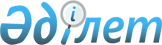 О внесении изменений в решение Шуского районного маслихата от 29 марта 2019 года № 44-3 "Об утверждении Правил оказания социальной помощи, установления размеров и определения перечня отдельных категорий нуждающихся граждан по Шускому району"
					
			Утративший силу
			
			
		
					Решение Шуского районного маслихата Жамбылской области от 24 августа 2020 года № 70-3. Зарегистрировано Департаментом юстиции Жамбылской области 7 сентября 2020 года № 4725. Утратило силу решением Шуского районного маслихата Жамбылской области от 25 декабря 2023 года № 14-4
      Сноска. Утратило силу решением Шуского районного маслихата Жамбылской области от 25.12.2023 № 14-4 (вводится в действие по истечении десяти календарных дней со дня его первого официального опубликования).
      В соответствии с пунктом 2-3 статьи 6 Закона Республики Казахстан от 23 января 2001 года "О местном государственном управлении и самоуправлении в Республике Казахстан", постановлением Правительства Республики Казахстан от 21 мая 2013 года № 504 "Об утверждении Типовых правил оказания социальной помощи, установления размеров и определения перечня отдельных категорий нуждающихся граждан" Шуский районный маслихат РЕШИЛ:
      1. Внести в решение Шуского районного маслихата от 29 марта 2019 года № 44-3 "Об утверждении Правил оказания социальной помощи, установления размеров и определения перечня отдельных категорий нуждающихся граждан по Шускому району" (зарегистрировано в Реестре государственной регистрации нормативных правовых актов за № 4173, опубликовано в Эталонном контрольном банке нормативных правовых актов в электронном виде 08 апреля 2019 года) следующие изменения.
      В Правилах оказания социальной помощи, установления размеров и определения перечня отдельных категорий нуждающихся граждан утвержденных указанным решением:
      в пункте 14 подпункт 2) исключить.
      2. Контроль за исполнением данного решения возложить на постоянную комиссию районного маслихата по развитию социально – культурной сферы, здравоохранения, образования, развития связи с общественными и молодежными организациями, соблюдения общественного правопорядка и развития административно -территориального устройства.
      3. Настоящее решение вступает в силу со дня государственной регистрации в органах юстиции и вводится в действие по истечении десяти календарных дней со дня его первого официального опубликования.
					© 2012. РГП на ПХВ «Институт законодательства и правовой информации Республики Казахстан» Министерства юстиции Республики Казахстан
				
      Председатель сессии

      Шуского районного маслихата 

А. Жандабаева

      Секретарь Шуского 

      районного маслихата 

Е. Умралиев
